The Driver Diagram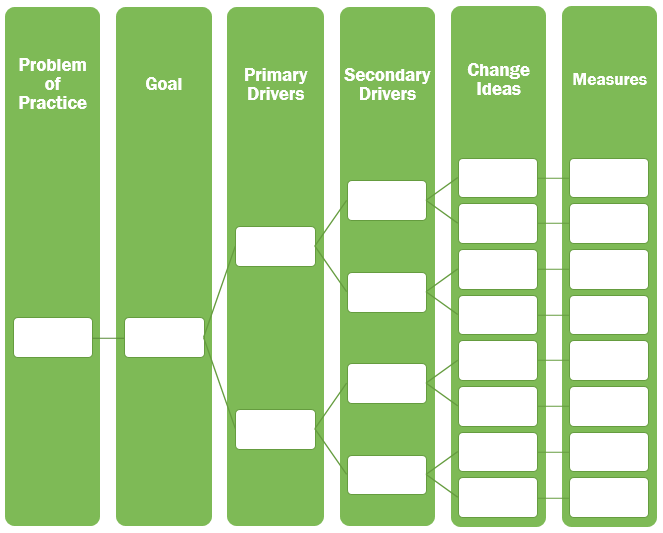 